__________________________________________________________________________________  ПОСТАНОВЛЕНИЕ                                                                                    JОП                                         О внесений изменений в ведомственных целевых программ муниципального образования  Кокоринское сельское поселение          В соответствии  со ст. 179 Бюджетным кодексом Российской Федерации, с внесенными изменениями в муниципальную программу МО  Кокоринское сельское поселение  распоряжаюсь:Внести изменения  ведомственную целевую программу «Развитие экономического и налогового  потенциала»   в МО  Кокоринское сельское поселение  на 2019-2024 годы.Внести изменения ведомственную целевую программу  «Устойчивое  развитие систем  жизнеобеспечения» в МО Кокоринское сельское поселение  на 2019-2024 годы.Внести изменения ведомственную целевую программу «Развитие социально-культурной сферы» на 2019-2024 годы.Ведомственная целевая программа с  внесенными изменениями подлежит официальному опубликованию в сети Интернет на официальном сайте Кокоринского сельского поселения.Глава Кокоринского сельского  поселения        ____________                                В.Н.УванчиковУтвержден постановлением главы МО Кокоринское сельское поселениеот 20.01.2022г № 1ПАСПОРТМУНИЦИПАЛЬНОЙ ПРОГРАММЫ МУНИЦИПАЛЬНОГО ОБРАЗОВАНИЯ  Кокоринское сельское поселениеI. Характеристика социально-экономического развития  муниципального образования Кокоринское сельское поселение.Кокоринское сельское поселение является муниципальным образованием в составе муниципального образования «Кош-Агачский район». Занимает 0,3694% территории МО «Кош-Агачский район», его площадь составляет 1984,5тыс.га. Значительным является факт нахождения на территории сельского поселения таможенного поста на границе с Монголией. В 2021 году на территории поселения осуществляло деятельность  28 субъектов малого предпринимательства, 22 из них крестьянские (фермерские) хозяйства; 6 магазинов.Численность населения Кокоринского сельского поселения по состоянию на 01.01.2022 года составила 1261 человек, из них 230 человек пенсионеры, дети до 8 лет 398 чел. Численность  безработных в 2021 году составляла 289 человек. Жилой фонд Кокоринского сельского поселения на 01.01.2022 года составлял 275 жилых домов, 281 дворов (ЛПХ). Населенный пункт с.Кокоря имеет автобусное сообщение с районным центром. Общая протяженность автомобильных дорог общего пользования местного значения, находящихся на балансе муниципального образования  в 2021 году, составляет 31 км.  На территории Кокоринского сельского поселения имеется здание дома культуры, библиотеки, отсутствует спортивное сооружение. Тем не менее, в сельском поселении уделяется большое внимание развитию культуры, проведению массовых мероприятий, празднованию знаменательных дат, физической культуре и спорту. На территории сельского поселения проводится активная работа с подростками и молодежью. Численность молодежи села с 16 лет до 35 лет составляет 435 чел. Культурные и спортивные мероприятия проводятся в приспособленных зданиях и сооружениях. Жители сельского поселения принимают участие во всех культурных и спортивных мероприятиях села и муниципального района.  Слабое развитие отраслей экономики не позволяет увеличить объемы поступлений налоговых доходов в бюджет Кокоринского сельского поселения. Основным налоговым источником доходной части бюджета является налог на доходы физических лиц,  платные услуги СДК, налоги на имущество физических лиц и земельный налог.   Рост экономического потенциала Кокоринского сельского поселения является основным фактором, определяющим повышение уровня и качество жизни населения.  II. Цели, задачи и целевые показатели муниципальной программы (в целом по муниципальной программе).Основные приоритеты муниципальной политики обозначены в   Приоритетными направлениями социально-экономического развития МО Кокоринское сельское поселение на период до 2024 года, утвержденной  Решением совета депутатов МО Кокоринское сельское поселение от16 апреля 2012 года №18-1 «Комплексная программа социально-экономического развития муниципального образования Кокоринское сельское поселение на 2008-2022 годы» и в Программе социально-экономического развития  МО Кокоринское сельское поселение на 2008-2017 годы, утвержденной вышеуказанным решением совета депутатов,  где указаны тактические цели. Повышение эффективности и более высокие темпы роста  социально-экономического развития   МО Кокоринское сельское поселение требуют совершенствование  социально-экономической политики, механизмов государственного и муниципального регулирования,  повышения эффективности деятельности исполнительных органов местного самоуправления. Исходя  из изложенного,  целью программы является: Развитие территории сельского поселения, которая планируется к достижению в рамках реализации стратегических задач:   Развитие экономического потенциала и обеспечение сбалансированности бюджета; Развитие систем жизнеобеспечения; Развитие социальной сферы. Для оценки реализации мероприятий программы применены показатели, которые установлены для оценки эффективности деятельности органов местного самоуправления, определяемых в соответствии с Указом Президента Российской Федерации от 28 апреля 2008 года № 607 «Об оценке эффективности деятельности органов местного самоуправления городских округов и муниципальных районов» и Постановлением Правительства Российской Федерации от 17.12.2012 №1317 «О мерах по реализации Указа Президента российской Федерации от 28 апреля 2008 года № 607 «Об оценке эффективности деятельности органов местного самоуправления городских округов и муниципальных районов".Сведения о составе и значениях целевых показателей муниципальной программы поселения  приведены в приложении № 1.III. Сроки реализации муниципальной программы.Срок реализации муниципальной программы: 2019 - 2024 годы.Срок определен, исходя из необходимости синхронизации достижения цели и решения задач, предусмотренных муниципальными программами.IV. Сведения о подпрограммах муниципальной программыДостижение поставленных задач программы будет осуществляться в рамках подпрограмм:«Развитие экономического потенциала и обеспечение сбалансированности бюджета»; «Развитие систем жизнеобеспечения»; «Развитие социальной сферы».1. Подпрограмма «Развитие экономического и налогового потенциала»Паспорт подпрограммы муниципальной программыЦели, задачи и целевые показатели подпрограммыЦелью подпрограммы является: Развитие экономического  потенциала и обеспечение сбалансированности бюджета.Для достижения поставленной цели в рамках подпрограммы необходимо решить следующие задачи:1) Создание условий для развития реального сектора;2) Обеспечение эффективного управления муниципальными финансами;3) Обеспечение эффективного управления муниципальным имуществом.Основные мероприятия муниципальной программыВ рамках подпрограммы реализуется основное мероприятие – развитие экономического и налогового потенциала, которое охватывает деятельность Администрации МО Кокоринское сельское поселение по следующим направлениям: содействие в развитии сельскохозяйственного производства; создание условий для развития малого и среднего предпринимательства; увеличение налоговых и неналоговых доходов бюджета муниципального образования Кокоринское сельское поселение. Перечень основных мероприятий подпрограмм муниципальной программы  с указанием исполнителей, непосредственных результатов и целевых показателей, для  достижения, которого реализуется основное мероприятие, представлен в приложении № 2.Меры  государственного и муниципального  регулированияНормативное правовое регулирование  создания условий для развития реального сектора основывается на Конституции Российской Федерации и осуществляется федеральными законами, принимаемыми в соответствии с ними иными нормативными правовыми актами Российской Федерации, законами и иными нормативными правовыми актами субъектов Российской Федерации, нормативными правовыми актами МО «Кош-Агачский район», нормативно-правовыми актами МО Кокоринское сельское поселение.В целях реализации мероприятий  подпрограммы предусматриваются следующие меры:налоговое регулированиеправовое регулирование Меры налогового регулирования планируется применять посредством принятия нормативных правовых актов о местных налогах, в том числе вносящих изменения в ранее принятые нормативные правовые акты, предусматривающих установление эффективных ставок по местным налогам.Правовое регулирование предусматривает формирование и развитие нормативной правовой базы, регулирующей бюджетный процесс в Кокоринском сельском поселении, также разработка, рассмотрение, утверждение (одобрение) и реализация документов стратегического планирования по вопросам, отнесенным к полномочиям органов местного самоуправления.В рамках правового регулирования в сфере повышения эффективности бюджетных расходов, стратегического планирования развития МО Кокоринское сельское поселение планируется разработка ежегодно либо по необходимости нормативных правовых актов:о бюджете муниципального образования Кокоринское сельское поселение на очередной финансовый год и плановый период;о внесении изменений в решение о бюджете Совета депутатов муниципального образования Кокоринское сельское поселение на очередной финансовый год и плановый период;о внесении изменений в решение  "О бюджетном процессе в муниципальном образовании Кокоринское сельское поселение";об исполнении бюджета муниципального образования Кокоринское сельское поселение за отчетный финансовый год;об основных направлениях бюджетной и налоговой политики муниципального образования Кокоринское сельское поселение;стратегия социально-экономического развития муниципального образования;план мероприятий по реализации стратегии социально-экономического развития муниципального образования;прогноз социально-экономического развития муниципального образования на среднесрочный или долгосрочный период.Оценка применения мер государственного и муниципального  регулирования в сфере реализации муниципальной программы поселения представлена в приложении № 3 к программе.Сведения о публичных нормативных обязательствахВ рамках подпрограммы публичные нормативные обязательства не реализуются.Сведения о средствах федерального, республиканского бюджетов, бюджета муниципального образования «Кош-Агачский район» использование которых предполагается в рамках реализации основных мероприятий муниципальной программы в рамках подпрограммыДля осуществления софинансирования мероприятий по развитию экономического потенциала Кокоринского сельского поселения планируется привлекать средства федерального и республиканского бюджетов, бюджета муниципального образования «Кош-Агачский район» путем участия в конкурсных распределениях, направления, в случае необходимости, заявки на предоставление межбюджетных трансфертов.   Объем привлекаемых средств федерального и республиканского бюджетов, бюджета муниципального образования «Кош-Агачский район» получаемых по результатам конкурсного распределения или по заявительному принципу, сложно оценить.Прогнозная (справочная) оценка ресурсного обеспечения реализации программы за счет средств федерального, республиканского бюджетов, бюджета муниципального образования «Кош-Агачский район» представлена в приложении №5.Сведения об участии организаций, включая данные о прогнозных расходах указанных организаций на реализацию подпрограммыВ реализации целей и задач подпрограммы принимают участие:1) инвесторы;2) промышленные предприятия;    3) учреждения и организации вне зависимости от организационно-правовой формы.   4) субъекты малого и среднего предпринимательства включая крестьянские (фермерские) хозяйства;   5) личные подсобные хозяйства.1. Подпрограмма «Устойчивое развитие систем жизнеобеспечения»Паспорт подпрограммы муниципальной программыЦели, задачи и целевые показатели подпрограммыЦелью подпрограммы является: Устойчивое развитие систем жизнеобеспечения.Для достижения поставленной цели в рамках подпрограммы необходимо решить следующие задачи:1) Повышение уровня благоустройства территории;2) Обеспечение безопасности населения.Сведения о значениях целевых показателей программы по годам ее реализации представлены в приложении № 1.Основные мероприятия муниципальной программыВ рамках подпрограммы реализуется основное мероприятие – развитие систем жизнеобеспечения, которое охватывает деятельность администрации МО Кокоринское сельское поселение по следующим направлениям: присвоение адресов объектам адресации, изменение, аннулирование адресов, присвоение наименований элементам улично-дорожной сети (за исключением автомобильных дорог федерального значения, автомобильных дорог регионального или межмуниципального значения, местного значения муниципального района), наименований элементам планировочной структуры в границах поселения, изменение, аннулирование таких наименований, размещение информации в государственном адресном реестре;утверждение правил благоустройства территории поселения, устанавливающих в том числе требования по содержанию зданий (включая жилые дома), сооружений и земельных участков, на которых они расположены, к внешнему виду фасадов и ограждений соответствующих зданий и сооружений, перечень работ по благоустройству и периодичность их выполнения; установление порядка участия собственников зданий (помещений в них) и сооружений в благоустройстве прилегающих территорий; организация благоустройства территории поселения (включая освещение улиц, озеленение территории, установку указателей с наименованиями улиц и номерами домов, размещение и содержание малых архитектурных форм), а также использования, охраны, защиты, воспроизводства городских лесов, лесов особо охраняемых природных территорий, расположенных в границах населенных пунктов поселения;обеспечение первичных мер пожарной безопасности в границах населенного пункта поселения.Перечень основных мероприятий подпрограмм с указанием исполнителей, непосредственных результатов и целевых показателей, для  достижения, которого реализуется основное мероприятие, представлен в приложении № 2 к программе.Меры  государственного и муниципального  регулированияНормативное правовое регулирование  создания условий для развития реального сектора основывается на Конституции Российской Федерации и осуществляется федеральными законами, принимаемыми в соответствии с ними иными нормативными правовыми актами Российской Федерации, законами и иными нормативными правовыми актами субъектов Российской Федерации, нормативными правовыми актами МО «Кош-Агачский район», нормативно-правовыми актами МО Кокоринское сельское поселение.Правовое регулирование предусматривает формирование и развитие нормативной правовой базы, регулирующей правил и порядка благоустройства территории Кокоринского сельского поселения.Оценка применения мер государственного регулирования представлена в приложении № 3 к программе.Сведения о публичных нормативных обязательствахВ рамках подпрограммы публичные нормативные обязательства не реализуются.Сведения о средствах федерального и республиканского бюджетов, бюджета муниципального образования «Кош-Агачский район», использование которых предполагается в рамках реализации основных мероприятий муниципальной программы в рамках подпрограммыДля осуществления софинансирования мероприятий по развитию систем жизнеобеспечения планируется привлекать средства федерального и республиканского бюджетов, бюджета муниципального образования «Кош-Агачский район» путем участия в конкурсных распределениях, направления, в случае необходимости, заявки на предоставление межбюджетных трансфертов.   Объем привлекаемых средств федерального и республиканского бюджетов, бюджета муниципального образования «Кош-Агачский район» получаемых по результатам конкурсного распределения или по заявительному принципу, сложно оценить.Прогнозная (справочная) оценка ресурсного обеспечения реализации программы за счет средств федерального, республиканского бюджетов, бюджета муниципального образования «Кош-Агачский район» представлена в приложении №5.Сведения об участии организаций, включая данные о прогнозных расходах указанных организаций на реализацию подпрограммыВ реализации целей и задач подпрограммы принимают участие:1) инвесторы;2) предприятия ЖКХ;   3) учреждения и организации вне зависимости от организационно-правовой формы.   4) субъекты малого и среднего предпринимательства включая крестьянские (фермерские) хозяйства;5)  население.1. Подпрограмма «Развитие социально-культурной сферы»Паспорт подпрограммы муниципальной программыЦели, задачи и целевые показатели подпрограммыЦелью подпрограммы является: Развитие социальной сферы.Для достижения поставленной цели в рамках подпрограммы необходимо решить следующие задачи:1) Развитие культуры и молодежной политики;2)Развитие физической культуры и спорта;Сведения о значениях целевых показателей программы по годам ее реализации представлены в приложении № 1.Основные мероприятия муниципальной программыВ рамках подпрограммы реализуется основное мероприятие – развитие социально-культурной сферы, которое охватывает деятельность Администрации МО Кокоринское сельское поселение по следующим направлениям:создание условий для обеспечения жителей поселения услугами связи, общественного питания, торговли и бытового обслуживания;создание условий для организации досуга и обеспечения жителей поселения услугами организаций культуры;обеспечение условий для развития на территории поселения физической культуры и массового спорта, организация проведения официальных физкультурно-оздоровительных и спортивных мероприятий поселения;организация и осуществление мероприятий по работе с детьми и молодежью в поселении.Перечень основных мероприятий подпрограмм с указанием исполнителей, непосредственных результатов и целевых показателей, для  достижения, которого реализуется основное мероприятие, представлен в приложении № 2.Меры  государственного и муниципального  регулированияНормативное правовое регулирование  создания условий для развития реального сектора основывается на Конституции Российской Федерации и осуществляется федеральными законами, принимаемыми в соответствии с ними иными нормативными правовыми актами Российской Федерации, законами и иными нормативными правовыми актами субъектов Российской Федерации, нормативными правовыми актами МО «Кош-Агачский район», нормативно-правовыми актами МО Кокоринское сельское поселение.Оценка применения мер государственного и муниципального регулирования в сфере реализации муниципальной программы представлена в приложении № 3 к программе.Сведения о публичных нормативных обязательствахВ рамках подпрограммы публичные нормативные обязательства не реализуются.Сведения о средствах федерального, республиканского бюджетов, бюджета муниципального образования «Кош-Агачский район» использование которых предполагается в рамках реализации основных мероприятий муниципальной программы в рамках подпрограммыДля осуществления софинансирования мероприятий по развитию социально-культурной сферы планируется привлекать средства федерального и республиканского бюджетов, бюджета муниципального образования «Кош-Агачский район» путем участия в конкурсных распределениях, направления, в случае необходимости, заявки на предоставление межбюджетных трансфертов.   Объем привлекаемых средств федерального и республиканского бюджетов, бюджета муниципального образования «Кош-Агачский район» получаемых по результатам конкурсного распределения или по заявительному принципу, сложно оценить.Прогнозная (справочная) оценка ресурсного обеспечения реализации программы за счет средств федерального, республиканского бюджетов, бюджета муниципального образования «Кош-Агачский район» представлена в приложении №5.Сведения об участии организаций, включая данные о прогнозных расходах указанных организаций на реализацию подпрограммыВ реализации целей и задач подпрограммы принимают участие:   1) учреждения и организации вне зависимости от организационно-правовой формы.2)  население.V. Сведения об аналитических ведомственных целевых программах, включенных в состав государственной программыВ рамках муниципальной программы будет реализовываться аналитическая ведомственная целевая программа «Повышение эффективности управления в Администрации МО «Кокоринское сельское поселение (далее - ведомственная целевая программа), разработанная в соответствии с постановлением  Главы Администрации МО «06 ноября 2014» №33т          «Об утверждении Положения о разработке, утверждении и реализации ведомственных целевых программ».   Главной целью ведомственной целевой программы является повышение эффективности деятельности структурных подразделений.Ведомственная целевая программа представляет собой увязанный по ресурсам и срокам осуществления комплекс  экономических  мероприятий, обеспечивающих эффективное решение следующих задач: 1) обеспечение деятельности персонала;2) повышение уровня знаний специалистов.    Ведомственная целевая программа реализуется в период с 2019 по 2024 годы без разделения на этапы.Целевые показатели:доля финансовой обеспеченности деятельности муниципальных служащих в процентах от установленных норм;доля муниципальных служащих, повысивших квалификацию, от общего числа муниципальных служащих;доля материально-технической обеспеченности деятельности муниципальных служащих в процентах от установленных норм.Общие затраты средств местного бюджета на реализацию ведомственной целевой программы составят 47856,70 тыс. рублей, в том числе: в 2019 году – 9630,79   тыс. рублей; в 2020 году – 9359,08  тыс. рублей;в 2021 году – 10518,21  тыс. рублей;в 2022 году – 8061,62 тыс. рублей;в 2023 году – 5138,50 тыс. рублей;в 2024 году – 5148,50 тыс. рублей.VI. Анализ рисков реализации муниципальной программы и описание мер управления рисками реализации муниципальной программыНа основе анализа социально-экономического развития муниципального образования за последние годы выявился ряд основных рисков, которые напрямую зависят от социально – экономического развития муниципального образования.Внутренние риски:1) неэффективность управления и организации процесса реализации программы;2) неэффективное использование бюджетных средств;3) недостаточный профессиональный уровень кадров среднего и высшего звена, необходимый для эффективной реализации мероприятий программы;4) отсутствие или недостаточность межведомственной координации в ходе реализации программы.Меры управления внутренними рисками:1) разработка и внедрение эффективной системы контроля и управления реализацией программных положений и мероприятий, оценки эффективности использования бюджетных средств;2) мониторинг результативности и эффективности реализации муниципальной программы;3)  проведение подготовки и переподготовки кадров;4) разработка мер по межведомственной координации в ходе реализации муниципальной программы.Внешние риски:1) снижение темпов экономического роста (снижение значимости республики в масштабах развития страны, значительный ежегодный рост тарифов на услуги естественных монополий и др.);2) ухудшение внутренней и внешней конъюнктуры, усиление инфляции, кризис банковской системы, снижение объемов финансирования муниципальной программы, отсутствие полного финансирования, нехватка оборотных средств на развитие бизнеса и ограниченный доступ к кредитным ресурсам;3) социально - демографическая ситуация в муниципальном образовании (дефицит трудоспособных трудовых ресурсов);4) риски природного характера. 5) слабая ресурсная база (техническая, производственная, финансовая) субъектов малого предпринимательства.Меры управления внешними рисками:1) проведение комплексного анализа внешней и внутренней среды исполнения муниципальной программы, при необходимости  пересмотр критериев оценки и отбора мероприятий муниципальной программы;2) стимулирование развития микрокредитования, расширение сети микрофинансовых организаций, расширение кредитных продуктов, подготовка и проведение мероприятий по повышению инвестиционной привлекательности мероприятий муниципальной программы для частных инвесторов;3) оперативное внесение изменений в муниципальную программу, при возникновении негативных факторов влияющих на достижение целевых показателей муниципальной программы;4) проведение подготовки и переподготовки кадров.VII. Ресурсное обеспечение муниципальной программыОбщий объем бюджетных ассигнований на реализацию программы составит 47856,70 тыс. рублей.Объем бюджетных ассигнований за счет средств местного бюджета на реализацию программы составит тыс. рублей, в том числе по годам реализации программы:2019 год – 9630,79 тыс. рублей;                         
2020 год – 9359,08 тыс. рублей;                        
2021 год – 10518,21  тыс. рублей;                        
2022 год – 8061,62  тыс. рублей;2023 год – 5138,50 тыс. рублей;2024 год – 5148,50  тыс. рублей.
На реализацию программы планируется привлечь:            
средства федерального бюджета в объеме 1384,40 тыс.рублей;                                                  средства республиканского бюджета Республики Алтай в объеме   4800,50 тыс. рублей;  средства бюджета МО «Кош-Агачский район» в объеме 40020,80 тыс. руб.                                                
средства сельских поселений в объеме 1650,90тыс. рублей;
средства из внебюджетных источников в  объеме 0 тыс. рублей                                              Сведения о ресурсном обеспечении реализации муниципальной программы поселения  за счет средств республиканского бюджета Республики Алтай по годам реализации программы и соисполнителям представлено в приложение № 4 к программе.Прогнозная (справочная) оценка ресурсного обеспечения реализации программы по годам реализации программы за счет всех источников финансирования представлена в  приложении № 5 к программе.VIII. Ожидаемые конечные результаты реализации муниципальной программыПо итогам реализации муниципальной программы в 2024 году планируется:Обеспечить темп роста налоговых поступлений в бюджет поселения 105 %;Охватить территорию поселения мероприятиями по благоустройству 100 %Охват населения услугами культуры составит 100 %;Удельный вес населения, систематически занимающиеся физической культурой и спортом 60 %;Количество мероприятий, проведенных поселением по безопасности населения 110 ед.Приложение № 1Сведения о составе и значениях целевых показателей муниципальной программы поселения	Приложение № 2Перечень основных мероприятий муниципальной программы поселенияПриложение № 3Оценка применения мер государственного и муниципального регулирования в сфере реализации муниципальной программы поселенияПриложение № 4Ресурсное обеспечение реализации муниципальной программы поселенияПриложение № 5Прогнозная (справочная) оценка ресурсного обеспечения реализации муниципальной программы за счет всех источников финансированияРОССИЙСКАЯ ФЕДЕРАЦИЯ РЕСПУБЛИКА АЛТАЙКОШ-АГАЧСКИЙ РАЙОНСЕЛЬСКАЯ АДМИНИСТРАЦИЯКОКОРИНСКОГО СЕЛЬСКОГО ПОСЕЛЕНИЯ649786 с. Кокоря ул. Молодежная, 1тел. 22-1-97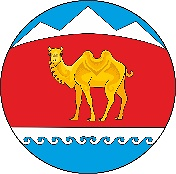 РОССИЯ ФЕДЕРАЦИАЗЫАЛТАЙ РЕСПУБЛИКАКОШ-АГАШ АЙМАККОКОРУ JУРТ JЕЗЕЕЗИНИН АДМИНИСТРАЦИЯЗЫ649786 Кокору j.Молодежный ором, 1тел. 22-1-97от  20 января 2022 года № 1с. КокоряНаименование муниципальной программы (далее также - программа) Комплексное развитие территории Кокоринского сельского поселения Администратор программы Администрация МО Кокоринское сельское поселениеСроки реализации программы 2019-2024 годы                                         Цель программы  Развитие территории сельского поселенияЗадачи программы  Задача №1. Развитие экономического и налогового потенциала  Задача №2. Устойчивое развитие систем жизнеобеспечения Задача №3. Развитие социально-культурной сферыАналитические ведомственные целевые программы, включенные в состав программыПовышение эффективности муниципального  управления  администрации  МО Кокоринское сельское поселение на 2019-2024 гг.Подпрограммы программы Развитие экономического и налогового потенциала  Устойчивое развитие систем жизнеобеспеченияРазвитие социально-культурной сферыЦелевые показатели программыТемп роста налоговых поступлений в бюджет поселения 105 %;Охват территории поселения мероприятиями по благоустройству 100 %Охват населения услугами культуры 100%;Удельный вес населения, систематически занимающиеся физической культурой и спортом    60 %;Количество мероприятий, проведенных поселением по безопасности населения,110 ед.Ресурсное обеспечение программыОбщий объем расходов за счет всех источников на реализацию программы составит  47856,70 тыс. рублей.Объем бюджетных ассигнований за счет средств местного бюджета на реализацию программы составит  тыс. рублей, в том числе по годам реализации программы:2019 год – 9630,79 тыс. рублей;                         
2020 год – 9359,08 тыс. рублей;                        
2021 год – 10518,21  тыс. рублей;                        
2022 год – 8061,62 тыс. рублей;2023 год – 5138,50тыс. рублей;2024 год – 5148,50тыс. рублей.
На реализацию программы планируется привлечь:            
средства федерального бюджета в объеме  1384,50  тыс.рублей;                                                  средства республиканского бюджета Республики Алтай в объеме  4800,50  тыс. рублей;                                                  
средства бюджета муниципального образования «Кош-Агачский район» 40020,80  тыс. рублей средства бюджета муниципального образования Кокоринское сельское поселение 1650,90 тыс. рублей;
средства из внебюджетных источников в  объеме  0 тыс. рублей            Ожидаемые конечные результаты реализации программыПо итогам реализации муниципальной программы в 2024 году планируется:Обеспечить темп роста налоговых поступлений в бюджет поселения 105 %;Охватить территорию поселения мероприятиями по благоустройству 100 %Охват населения услугами культуры составит 100 %;Удельный вес населения, систематически занимающиеся физической культурой и спортом 60 %;Количество мероприятий, проведенных поселением по безопасности населения 110 ед.Наименование подпрограммы муниципальной программы поселения (далее -подпрограмма)     Развитие экономического и налогового потенциалаНаименование муниципальной программы поселения, в состав которой входит подпрограммаКомплексное развитие территории Кокоринского сельского поселенияСроки реализации     
подпрограммы      2019 - 2024 годы                                         Цель подпрограммы Развитие экономического и налогового потенциала Задачи подпрограммы   Создание условий для развития реального сектора; Обеспечение эффективного управления муниципальными финансами;Обеспечение эффективного управления муниципальным имуществомЦелевые        
показатели     
программы      Доля налоговых и неналоговых поступлений в общем объеме доходов бюджета 8 %;Прирост поголовья скота, в т.ч. крупного рогатого скота, овец и коз,102 %;Ресурсное      
обеспечение    
подпрограммы      Общий объем бюджетных ассигнований на реализацию подпрограммы составит 29029,03 тыс. рублей.Объем бюджетных ассигнований за счет средств местного бюджета на реализацию программы составит  тыс. рублей, в том числе по годам реализации программы:2019 год – 5017,46тыс. рублей;                         
2020 год – 5163,39 тыс. рублей;                        
2021 год – 6756,87тыс. рублей;                        
2022 год -4206,64 тыс. рублей;
2023 год -  3956,89 тыс. рублей;2024 год -3927,78  тыс. рублей.
На реализацию программы планируется привлечь:            
средства федерального бюджета в объеме 0 тыс. рублей;                                                  средства республиканского бюджета Республики Алтай в объеме 2500,25 тыс. рублей;                                                  
средства бюджета муниципального образования «Кош-Агачский район» 26528,78  тыс. рублей;
средства бюджета муниципального образования Кокоринское сельское поселение  0 тыс. рублей;
средства из внебюджетных источников в  объеме  0 тыс. рублей                                              Наименование подпрограммы муниципальной программы поселения (далее -подпрограмма)     Устойчивое развитие систем жизнеобеспеченияНаименование муниципальной программы поселения, в состав которой входит подпрограммаКомплексное развитие территории Кокоринского сельского поселения Сроки реализации     
подпрограммы      2019 - 2024 годы         	Цель подпрограммы  Устойчивое развитие систем жизнеобеспеченияЗадачи подпрограммы   Обеспечение развития благоустройства населения;Обеспечение безопасности населения.Целевые        
показатели     
программы      Доля объектов, которым присвоены адреса в общей численности объектов подвергшихся адресации 100 %;Наличие утвержденных правил благоустройства территории, имеютсяУменьшение количества пожаров на  территории поселения, % к предыдущему году.Ресурсное      
обеспечение    
подпрограммы      Общий объем бюджетных ассигнований на реализацию подпрограммы составит  1637,81  тыс. рублей.Объем бюджетных ассигнований за счет средств местного бюджета на реализацию программы составит  тыс. рублей, в том числе по годам реализации программы:2019 год – 258,40 тыс. рублей;                         
2020 год -  447,31  тыс. рублей;                        
2021 год -   212,90 тыс. рублей;                        
2022 год -   236,00 тыс. рублей.2023 год -   237,60 тыс. рублей2024 год -  245,60 тыс. рублей
На реализацию программы планируется привлечь:            
средства федерального бюджета в объеме 1384,50  тыс. рублей;                                                  средства республиканского бюджета  Республики Алтай в объеме 126,66  тыс. рублей;                                                  
средства бюджета муниципального образования «Кош-Агачский район» 0тыс. рублей;
средства бюджета муниципального образования Кокоринское сельское поселение 126,65 тыс. рублей;
средства из внебюджетных источников в  объеме  0 тыс. рублей                                             Наименование подпрограммы муниципальной программы поселения (далее -подпрограмма)       Развитие социально-культурной сферыНаименование муниципальной программы поселения, в состав которой входит подпрограмма Комплексное развитие территории Кокоринского сельского поселения Сроки реализации     
подпрограммы      2019 - 2024 годы                                         Цель подпрограммы    Развитие социально-культурной сферыЗадачи подпрограммы   Развитие культуры и молодежной политики; Развитие физической культуры и спорта;Целевые        
показатели     
программы      Количество проведенных  культурно-массовых, спортивных мероприятий-150;Количество человек, систематически занимающихся физической культурой и спортом, 435чел.;Доля молодых людей, участвующие в мероприятиях поселения 80%.Ресурсное      
обеспечение    
подпрограммы      Общий объем бюджетных ассигнований на реализацию подпрограммы составит  17189,86 тыс. рублей.Объем бюджетных ассигнований за счет средств местного бюджета на реализацию программы составит  тыс. рублей, в том числе по годам реализации программы:2019 год – 4354,93 тыс. рублей;                         
2020 год -  3748,38 тыс. рублей;                        
2021 год -  3548,44тыс. рублей;                        
2022 год – 3618,98  тыс. рублей.2023 год – 944,01 тыс. рублей2024 год – 975,12 тыс. рублей
На реализацию программы планируется привлечь:            
средства федерального бюджета в объеме 0  тыс. рублей;                                                  средства республиканского бюджета Республики Алтай в объеме  2173,59тыс. рублей;                                                  
средства бюджета муниципального образования «Кош-Агачский район» 13492,02  тыс. рублей;
средства бюджета муниципального образования Кокоринское сельское поселение 1524,25 тыс. рублей;
средства из внебюджетных источников в  объеме  тыс. рублей                                              к муниципальной программе МО «Кокоринское сельское поселение                                         «Развитие территории сельского поселения» № п/пНаименование целевого показателяЕдиница измерения№ п/пНаименование целевого показателяЕдиница измеренияотчетный (2021) год2022год2023год2024год№ п/пНаименование целевого показателяЕдиница измеренияотчетоценкапрогнозПрогноз1Темп роста налоговых поступлений в бюджет поселения%1001001031042Охват территории поселения мероприятиями по благоустройству%1001001001003Охват населения услугами культуры%951001001004Удельный вес населения, систематически занимающиеся физической культурой и спортом%505060605Количество мероприятий, проведенных поселением по безопасности населенияЕд.506686921.1Доля налоговых и неналоговых поступлений в общем объеме доходов бюджета%13,415,319,96,01.2Прирост поголовья скота, в т.ч. крупного рогатого скота, овец и коз%1001001001021.3Темп роста поступлений от арендных платежей%----2.1Доля объектов, которым присвоены адреса в общей численности объектов подвергшихся адресации%1001001001002.2Наличие утвержденных правил благоустройства территорииимеются/отсутствуютимеютсяимеютсяимеютсяимеются2.3Уменьшение количества пожаров на  территории поселения% к предыдущему году----3.1Количество проведенных  культурно-массовых мероприятийед.1001001001003.2Количество человек, систематически занимающиеся физической культурой и спортомчел3204264264283.3Доля молодых людей, участвующие в мероприятиях поселения%75808081к муниципальной программе МО «Кокоринское сельское поселение                                         «Развитие территории сельского поселения» № п/пНаименование основного мероприятияОтветственный исполнитель Срок выполненияЦелевой показатель (показатели подпрограммы)Муниципальная программа поселения (в целом, без распределения по подпрограммам)Муниципальная программа поселения (в целом, без распределения по подпрограммам)Муниципальная программа поселения (в целом, без распределения по подпрограммам)Муниципальная программа поселения (в целом, без распределения по подпрограммам)1Аналитическая ведомственная целевая программа "«Повышение эффективности управления в Администрации МО «Кокоринское сельское поселение."ХХПодпрограмма 1 Развитие экономического и налогового потенциала Подпрограмма 1 Развитие экономического и налогового потенциала Подпрограмма 1 Развитие экономического и налогового потенциала Подпрограмма 1 Развитие экономического и налогового потенциала 1.1 Развитие экономического и налогового потенциалаПодпрограмма 2 Устойчивое развитие систем жизнеобеспеченияПодпрограмма 2 Устойчивое развитие систем жизнеобеспеченияПодпрограмма 2 Устойчивое развитие систем жизнеобеспеченияПодпрограмма 2 Устойчивое развитие систем жизнеобеспечения2.1 Устойчивое развитие систем жизнеобеспеченияСаланханова Э.К- специалист похозяйственного учета администрации Кокоринского сельского поселения2019-2024г.г.Доля объектов, которым присвоены адреса в общей численности объектов подвергшихся адресации, %;Наличие утвержденных правил благоустройства территории, имеются/отсутствуютУменьшение количества пожаров на  территории поселения, % к предыдущему году.Подпрограмма 3  Развитие социально-культурной сферыПодпрограмма 3  Развитие социально-культурной сферыПодпрограмма 3  Развитие социально-культурной сферыПодпрограмма 3  Развитие социально-культурной сферы3.1. Развитие социально-культурной сферыЕмедекова С.К. директор СДК2019-2024г.г.Количество проведенных  культурно-массовых мероприятий;Количество человек, систематически занимающиеся физической культурой и спортом, чел.;Доля молодых людей, участвующие в мероприятиях поселения.к муниципальной программе МО «Кокоринское сельское поселение                                         «Развитие территории сельского поселения» № п/пНаименование меры                                        государственного и муниципального регулированияПоказатель применения мерыФинансовая оценка результатаФинансовая оценка результатаФинансовая оценка результатаФинансовая оценка результатаФинансовая оценка результатаЦелевой показатель подпрограммы, для достижения которого реализуется мера муниципального регулирования№ п/пНаименование меры                                        государственного и муниципального регулированияПоказатель применения мерыочередной год2022Первый2023 годпланового периода……..…….2024год завершения действия программыЦелевой показатель подпрограммы, для достижения которого реализуется мера муниципального регулированияПодпрограмма  1  Развитие экономического и налогового потенциалаПодпрограмма  1  Развитие экономического и налогового потенциалаПодпрограмма  1  Развитие экономического и налогового потенциалаПодпрограмма  1  Развитие экономического и налогового потенциалаПодпрограмма  1  Развитие экономического и налогового потенциалаПодпрограмма  1  Развитие экономического и налогового потенциалаПодпрограмма  1  Развитие экономического и налогового потенциалаПодпрограмма  1  Развитие экономического и налогового потенциала1.1Совершенствование экономического и налогового потенциала4206,643956,89--3927,78Подпрограмма 2 Устойчивое развитие систем жизнеобеспеченияПодпрограмма 2 Устойчивое развитие систем жизнеобеспеченияПодпрограмма 2 Устойчивое развитие систем жизнеобеспеченияПодпрограмма 2 Устойчивое развитие систем жизнеобеспеченияПодпрограмма 2 Устойчивое развитие систем жизнеобеспеченияПодпрограмма 2 Устойчивое развитие систем жизнеобеспеченияПодпрограмма 2 Устойчивое развитие систем жизнеобеспеченияПодпрограмма 2 Устойчивое развитие систем жизнеобеспечения2.1Осуществление первичного воинского учета на территориях, где отсутствуют военные комиссариаты в рамках подпрограммы " Повышение качества управления муниципальными финансами" муниципальной программы МО Кокоринское сельское поселение "Управление муниципальными финансами и имуществом216,0217,60--225,602.2Основное мероприятие "Повышение уровня благоустройства территории"20,0020,0-20,0Подпрограмма 3  Развитие социально-культурной сферыПодпрограмма 3  Развитие социально-культурной сферыПодпрограмма 3  Развитие социально-культурной сферыПодпрограмма 3  Развитие социально-культурной сферыПодпрограмма 3  Развитие социально-культурной сферыПодпрограмма 3  Развитие социально-культурной сферыПодпрограмма 3  Развитие социально-культурной сферыПодпрограмма 3  Развитие социально-культурной сферы3.1Основное мероприятие "Развитие молодежной политики"464,67255,30-255,303.2Основное мероприятие "Развитие культуры"2318,35178,32-272,753.3Основное мероприятие "Развитие физической культуры и спорта"835,96510,39-447,07к муниципальной программе МО «Кокоринское сельское поселение                                         «Развитие территории сельского поселения» СтатусНаименование муниципальной программы поселения, подпрограммы, основного мероприятияКод муниципальной программыКод муниципальной программыКод муниципальной программыКод муниципальной программыКод бюджетной классификацииКод бюджетной классификацииКод бюджетной классификацииКод бюджетной классификацииКод бюджетной классификацииРасходы  бюджета  МО Кокоринское сельское поселение, тыс. рублейРасходы  бюджета  МО Кокоринское сельское поселение, тыс. рублейРасходы  бюджета  МО Кокоринское сельское поселение, тыс. рублейРасходы  бюджета  МО Кокоринское сельское поселение, тыс. рублейРасходы  бюджета  МО Кокоринское сельское поселение, тыс. рублейРасходы  бюджета  МО Кокоринское сельское поселение, тыс. рублейСтатусНаименование муниципальной программы поселения, подпрограммы, основного мероприятияГПГПППОМГРБСРзПрЦСВРВРочередной 2022 год первый 2023год планового периода…..…2024год завершения действия программы2024год завершения действия программыМуниципальная программа Комплексное развитие территории Кокоринского сельского поселения8061,625138,50-5148,505148,50Аналитическая ведомственная целевая программа 1Развитие экономического и налогового потенциала01010010180101020100101000000546,91491,19--491,19491,19Аналитическая ведомственная целевая программа 1Развитие экономического и налогового потенциала01010010180101030300101000000488,40488,40--488,40488,40Аналитическая ведомственная целевая программа 1Развитие экономического и налогового потенциала010105300801010401453002442448,08,0--8,08,0Аналитическая ведомственная целевая программа 1Развитие экономического и налогового потенциала02028010111020020200000010,010,0--10,010,0Аналитическая ведомственная целевая программа 1Развитие экономического и налогового потенциала0101001018010113Л0001010000003143,332959,30-2930,192930,19Аналитическая ведомственная целевая программа 1Развитие экономического и налогового потенциала060600202801 030902002022442445,0---Аналитическая ведомственная целевая программа 1Развитие экономического и налогового потенциала040400190801031410001902442445,00---Аналитическая ведомственная целевая программа 1Развитие экономического и налогового потенциалаОсновное мероприятиеУстойчивое развитие систем жизнеобеспечения020201180801 020302051180000000216,0217,60--225,60225,60Основное мероприятиеУстойчивое развитие систем жизнеобеспечения050500209801 0503010020924424420,00 20,00--20,020,0Подпрограмма  Развитие социально-культурной сферыОсновное мероприятие Развитие социально-культурной сферы07070010180107070100101100100464,67255,30--255,30255,30Основное мероприятие Развитие социально-культурной сферы080800101801080101001012442442318,35178,32--272,75272,75Основное мероприятие Развитие социально-культурной сферы11110010180111050200101100100835,96510,39--447,07447,07Основное мероприятие Развитие социально-культурной сферы11110012080111030120000263263------к муниципальной программе МО «Кокоринское сельское поселение                                         «Развитие территории сельского поселения» № п/пСтатусНаименование муниципальной программы, подпрограммы, основного мероприятияИсточник финансированияОценка расходов, тыс. рублейОценка расходов, тыс. рублейОценка расходов, тыс. рублейОценка расходов, тыс. рублейОценка расходов, тыс. рублей№ п/пСтатусНаименование муниципальной программы, подпрограммы, основного мероприятияИсточник финансированияочередной 2022годпервый 2023год планового периода…..………2024год завершения действия программыМуниципальная программа поселенияВсего8061,625138,505148,50Муниципальная программа поселениябюджет  МО Кокоринское сельское поселение8061,625138,50-5148,50Муниципальная программа поселениясредства, планируемые к привлечению из  федерального  бюджета 224,0225,60-233,60Муниципальная программа поселениясредства, планируемые к привлечению из   республиканского бюджета 738,60740,60-740,0Муниципальная программа поселениясредства, планируемые к привлечению из   бюджета  муниципального района 6828,023899,303899,90Муниципальная программа поселенияСобственные средства поселения 271,00273,0275,001Аналитическая ведомственная целевая программаРазвитие экономического и налогового потенциалаАдминистрации МО Кокоринское сельское поселениеВсего4206,643956,893927,781Аналитическая ведомственная целевая программаРазвитие экономического и налогового потенциалаАдминистрации МО Кокоринское сельское поселениебюджет  МО Кокоринское сельское поселение4206,643956,893927,781Аналитическая ведомственная целевая программаРазвитие экономического и налогового потенциалаАдминистрации МО Кокоринское сельское поселениесредства, планируемые к привлечению из  федерального  бюджета8,08,0--8,01Аналитическая ведомственная целевая программаРазвитие экономического и налогового потенциалаАдминистрации МО Кокоринское сельское поселениесредства, планируемые к привлечению из   республиканского бюджета369,3370,3-370,01Аналитическая ведомственная целевая программаРазвитие экономического и налогового потенциалаАдминистрации МО Кокоринское сельское поселениесредства, планируемые к привлечению из   бюджета  муниципального района3829,343578,59--3549,781Аналитическая ведомственная целевая программаРазвитие экономического и налогового потенциалаАдминистрации МО Кокоринское сельское поселениеСобственные средства поселения-----2Подпрограмма   Устойчивое развитие систем жизнеобеспеченияВсего236,00237,60--245,602Подпрограмма   Устойчивое развитие систем жизнеобеспечениябюджет  МО Кокоринское сельское поселение 236,00237,60--245,602Подпрограмма   Устойчивое развитие систем жизнеобеспечениясредства, планируемые к привлечению из  федерального  бюджета 216,0217,60--225,60средства, планируемые к привлечению из   республиканского бюджета-----средства, планируемые к привлечению из   бюджета  муниципального района-----Собственные средства поселения20,020,00-20,03Подпрограмма  Развитие социально-культурной сферы Всего3618,98944,01-975,123Подпрограмма  Развитие социально-культурной сферы бюджет  МО Кокоринское сельское поселение3618,98944,01- -975,123Подпрограмма  Развитие социально-культурной сферы средства, планируемые к привлечению из  федерального  бюджета -- - - - 3Подпрограмма  Развитие социально-культурной сферы средства, планируемые к привлечению из   республиканского бюджета369,30 370,30 - - 370,03Подпрограмма  Развитие социально-культурной сферы средства, планируемые к привлечению из   бюджета  муниципального района 2998,68 320,71- -350,123Подпрограмма  Развитие социально-культурной сферы Собственные средства поселения 251,0 253,00 - - 255,0